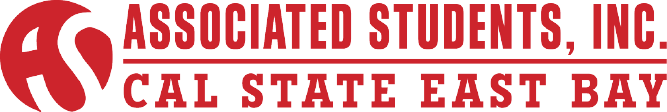 Programming Council Committee Special Meeting Minutes of April 16, 2015CALL TO ORDER: Chair Cesena calls meeting to order.ROLL CALLMembers Present 				Absent Members			GuestsMichael Ryan Cesena			Daphne Thomas			Erik PinlacStephanie Luna				Miriam Jaimes							Anjila Yusufi												Nagarjuna BonamNesreen AlbannaJennifer HongMarc CochranACTION ITEM - Approval of the AgendaMotion: (Albanna) to approve the agenda.Motion carries.PUBLIC COMMENT - Public Comment is intended as a time for any member of the public to address the committee on any issues affecting ASI and/or the California State University, East Bay.No Public Comment.ACTION ITEM – A’s Games 7 – ChairChair Cesena addresses the following:May 11th Game, A’s vs. Boston Red Sox.  It will take about a week for tickets to arrive, since they are sending them through mail.  Tickets for Jersey Day (May 11th) are being offered at50 Tickets $1,52060 Tickets $1,82076 Tickets $2,300These are the prices that ASI would buy the tickets for; each ticket is will be sold at half off. Once tickets are sold, half of the amount paid in total will be received back. For example if 76 tickets were bought for $2,300, $1,150 will be the made back.  The sits will be all together in the first level, Section 103-105, rows 7 and up, essentially in the right fieldFor the May 29th game, A’s vs. New York Yankees, tickets are at $18 each being that the previous section offered was sold out and section was moved one section over now being Plaza Outfield second level.Tickets for May 29th game are being offered at70 Tickets $1,280100 Tickets $1,820Again half of the money is anticipated back. Seats will be in section 204, rows 4 and up, essentially one section starting from row 4 all the way to the back.There is an addition $20 processing fee; if tickets for both games are bought together, Paul stated that $20 can be waived. Restrictions will apply to these games as they did to the Warriors game. The Boston Red Sox game tickets will be sold first and after those are sold out then the New York Yankees game tickets will be sold. Also, each student will have a limit of purchasing two tickets. There is the idea, if the game is not sold out two days before the game, then the restriction will be removed and students can come back to purchase additional tickets. It then will also be open to staff and faculty however they would not get the half off price; they would get the price that ASI got the tickets for. Faculty and staff would still get tickets at a good price essentially being that they are getting them at a group price. The Los Angeles Angel’s game was the cheapest however it was not brought forward to Paul being that the game is April 29th giving a short timeline for paperwork and promotion.Interim Executive Director Pinlac states that his concern is that the May 29th game is so close to finals.Chair Cesena states that the day before that game is ICC and the day after the event is Spring Mayhem. He suggests lowering the amount of tickets purchased for the May 29th game.    Interim Executive Director Pinlac states that his concern with purchasing high number of tickets is that campus is not exclusively A’s fans, so it is unclear of the amount of students that will really be purchasing tickets for the A’s game. The number of tickets being looked at is a higher number than the one purchased for Warrior tickets. He suggests that tickets be bought for the Boston Red Sox and wait to purchase tickets for the New York Yankee game. Chair Cesena recommends the committee to not vote on the Los Angeles Angel’s game being that the game is before the Avengers movie screening. Motion: (Albanna) to approve the budget of $2,300 to purchase A’s vs. Boston Red Sox 76 tickets.Motion carries.Motion: (Luna) to approve the May 29th game for $1,280 which is 70 tickets being purchased. Motion carries.23:18ACTION ITEM – TEDx Talks - Chair Chair Cesena addresses the following: President Alhathal informed Chair Cesena that they are running into some licensing issues.Chair Cesena states after receiving text that the license was not acquired for TEDx, so what is going to be done is hold an event similar to it but not use the licensing of TEDx.Motion: (Yusufi) to table TEDx Talks to next meeting. Motion carries. 25:43DISCUSSION  ITEM- ICC/ work session – Vice ChairChair Cesena yields the floor to Vice Chair Luna to address the following:Working session will begin now.26:10VII.ROUNDTABLE REMARKS       No Roundtable Remarks.VIII.ADJOURNMENTMeeting adjourned at 2:29PM.Minutes Reviewed by:Director, Programming CouncilName: Michael Ryan CesenaMinutes Approved on:5-14-15Date: